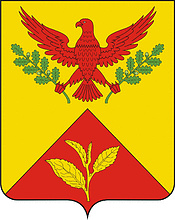 РЕШЕНИЕСОВЕТА ШАУМЯНСКОГО СЕЛЬСКОГО ПОСЕЛЕНИЯТУАПСИНСКОГО РАЙОНАСЕССИЯ – LXXIII  от 21.02.2019                                                       № 191                                             с. ШаумянОб утверждении отчёта об исполнении Прогнозного плана (программы) приватизации муниципального имущества Шаумянского сельского поселения Туапсинского района на 2018 годВ соответствии с Федеральным законом от 06 октября 2003 года № 131-ФЗ «Об общих принципах организации местного самоуправления в Российской Федерации», Федеральным законом от 21 декабря 2001 года № 178-ФЗ «О приватизации государственного и муниципального имущества», решением Совета Шаумянского сельского поселения от 27.04.2017 года № 124 «Об утверждении положения о порядке управления и распоряжения объектами муниципальной собственности Шаумянского сельского поселения Туапсинского района», решением Совета Шаумянского сельского поселения Туапсинского района от 22 декабря 2017 года №141 «Об утверждении Прогнозного плана (программы) и приватизации объектов муниципальной собственности Шаумянского сельского поселения Туапсинского района на 2018 год»,  решением Совета Шаумянского сельского поселения Туапсинского района от 29 марта 2018  года  №154  «О внесении изменений внесении изменений в решение Совета Шаумянского сельского поселения Туапсинского района от 22 декабря 2017 года №141 «Об утверждении Прогнозного плана (программы) приватизации объектов муниципальной собственности Шаумянского сельского поселения Туапсинского района на 2018 год» Совет Шаумянского сельского поселения Туапсинского района РЕШИЛ:1. Утвердить отчёт об исполнении Прогнозного плана (программы) приватизации муниципального имущества на 2018 год, согласно приложению к настоящему решению.2. Настоящее решение вступает в силу со дня его обнародованияГлаваШаумянского сельского поселенияТуапсинского района                                                                  А.А.КочканянПРИЛОЖЕНИЕк решению Совета Шаумянского сельского поселенияТуапсинского районаот 21.02.2019  № 191ОТЧЁТоб исполнении Прогнозного плана (Программы) приватизации муниципального имущества Шаумянского сельского поселения Туапсинского района на 2018 годАдминистрацией Шаумянского сельского поселения Туапсинского района в соответствии с Федеральным законом от 21 декабря 2001 года № 178-ФЗ «О приватизации государственного и муниципального имущества» проведены мероприятия по выполнению Прогнозного плана приватизации муниципального имущества Шаумянского сельского поселения на 2018 год, утверждённого решением Совета Шаумянского сельского поселения Туапсинского района от 22.12.2017   № 141 (с изменениями, внесёнными решением Совета Шаумянского сельского поселения Туапсинского района от 29 марта 2018  года  №154  «О внесении изменений внесении изменений в решение Совета Шаумянского сельского поселения Туапсинского района от 22 декабря 2017 года №141 «Об утверждении Прогнозного плана (программы) приватизации объектов муниципальной собственности Шаумянского сельского поселения Туапсинского района на 2018 год». В указанный план приватизации изначально было включено 4 объекта муниципального недвижимого имущества. В результате корректировки плана их количество увеличилось до 6 объектов.  По всем объектам, подлежащим продаже в 2018 году, проведена техническая инвентаризация и подготовлены задания на оценку. Стоимость объектов определялась на основании отчётов об оценке рыночной стоимости в соответствии с законодательством об оценочной деятельности. Планируемая сумма поступлений в бюджет Шаумянского сельского поселения Туапсинского района от продажи объектов муниципального имущества на 2018 год была утверждена в размере 5500 тыс. рублей, в том числе:- 5 500,0 тыс.руб. – плановое задание в рамках исполнения Прогнозного плана приватизации на 2018 год;Факт исполнения планового задания по доходам от продажи муниципального имущества составил 625 тыс.рублей по состоянию на 31 декабря 2018 года, в том числе:- 625 тыс.руб. – фактически перечислены в бюджет Шаумянского сельского поселения финансовые средства в рамках исполнения Прогнозного плана приватизации на 2018 год;При этом по состоянию на отчетную дату из Прогнозного плана реализован 1 объект муниципального недвижимого имущества на общую сумму 625 тыс.рублей, в том числе (Таблица 1):Таблица 1.С победителем торгов заключён  договор купли-продажи земельного участка, оплата по этому договору произведена в бюджет Шаумянского сельского поселения Туапсинского района.Приватизация иного имущества  в течение 2018 года не осуществлялась.Информационное обеспечение торгов проводилось путём размещения извещений о проведении торгов на официальном сайте Российской Федерации для размещения информации о проведении торгов в информационно-телекоммуникационной сети «Интернет» и официальном сайте администрации Туапсинского городского поселения Туапсинского района в разделе «торги по имуществу».                 Ведущий специалист по территориальномупланированию и землеустройствуадминистрацииШаумянского сельского поселенияТуапсинского района                                                                              З.П.Петрова№ п/пМестонахождение, площадь,кв.м.Способ приватизации Рыночная стоимость, тыс.руб.Дата продажиПокупательЦена сделки приватизации, тыс.руб.1Земельный участокОткрытый аукцион568,303.10.2018Физическое лицо625,1